Read or scan Daniel 1-6 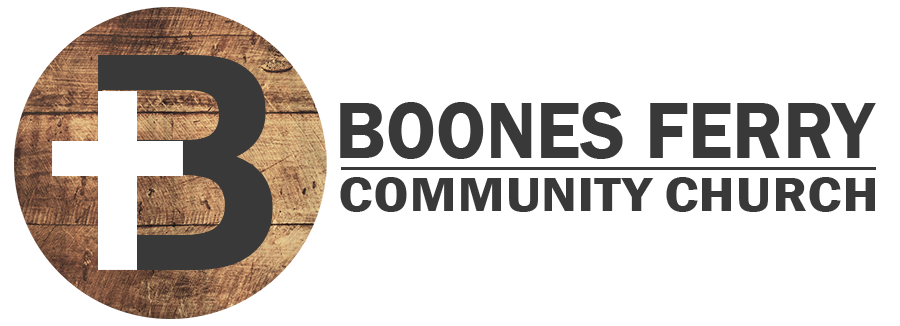 1. From Dan. 1. How did God honor Daniel and his companions’ uncompromising faithfulness in not defiling themselves by eating the king’s food? How does this help you evaluate your own faithfulness vs. compromise? 2. From Dan. 2:17-18. What did Daniel and His companions do when faced with either execution or gaining God's supernatural help? What crisis in your life might you need to seek God's help in a similar way? 3. Dan 3:18 begins with "But if not...", what are Shadrach, Meshach and Abednego referring to in this context? What action steps can you take to continue being developed for faith greater than the fear of death? 4. From Daniel 4. Daniel does not compromise his message regarding Nebuchadnezzar's need for repentance of pride. How does this convict/encourage you to speak the truth in love to those in your life who need to hear a similar message? 5. From Daniel 5. How does it comfort you to know that God weighs the hearts of prideful leaders and does not fail to judge them when they refuse to repent? How does it convict you towards humility in your own life? 6. From Daniel 6. Daniel's faithfulness in continuing to pray even in the face of the lions den leads King Darius to glorify God. How might you glorify God and lead others to do so simply by continuing to pray regardless of the consequences? Prayer Focus: Let's pray that we would become uncompromisingly faithful to Jesus as individuals and as a church.